9201 University City Boulevard, Charlotte, NC 28223-0001www.provost.uncc.eduRECOMMENDATION FOR SPECIAL FACULTY APPOINTMENTNote:  This recommendation must be approved by the appropriate academic administrator before any offer of employment, either oral or in writing, is extended.Attach written management plan, if needed.Date: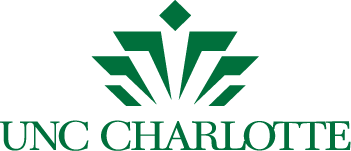 College:DepartmentPosition #CANDIDATE RECOMMENDEDName of Candidate:Name of Candidate:FirstFirstFirstMiddle I.Middle I.LastGender:Ethnicity:NATURE OF APPOINTMENTRank/Title:Rank/Title:Rank/Title:  Lecturer    Lecturer    Lecturer    Lecturer   Other (Specify)  Other (Specify) Special Terms:Special Terms:Special Terms:Special Terms:Details:Basis of Appointment:Basis of Appointment:Basis of Appointment:Basis of Appointment:Basis of Appointment:9 mos.  9 mos.  12 mos. 12 mos. 12 mos. 12 mos. 12 mos. Annual Salary:Annual Salary:Annual Salary:$     $     $     Contract Period Beginning:Contract Period Beginning:Contract Period Beginning:extending through:UNC CHARLOTTE FACULTY AND ADMINISTRATORS PARTICIPATING IN INTERVIEW1.5.2.6.3.7.4.8.SELECTION SUMMARY AND JUSTIFICATIONA.In comparison to other candidates, comment on the nominee’s outstanding qualifications in terms of information received through the interview and selection process.  Include in your justification why other interviewed candidates were not selected.B.List all candidates interviewed (including the candidate recommended for appointment).  For each candidate not selected, please provide non-selection reason(s).List all candidates interviewed (including the candidate recommended for appointment).  For each candidate not selected, please provide non-selection reason(s).NameReason for non-selection1.2.3.4.5.6.C.List candidates who declined an interview and/or withdrew during the search.  Include reason, if availableD.Based on hiring negotiations include statement justifying the salary, and other items, offered to the selected candidate.   **See hiring negotiations checklist**E.If the nominee does not hold the appropriate terminal degree for the discipline, please attach an AA-21.COMPLETE APPLICANT FILE SHOULD INCLUDE THESE ATTACHMENTSForm PD-7   AA-02  AA-04  Vitae  Original Transcript    Original Transcript    AA-38 (CBC Disclosure Form) AA-34  AA-33 (only needed if search waived)  AA-33 (only needed if search waived)  AA-33 (only needed if search waived)  AA-33 (only needed if search waived)  EPA Profile (only if search was conducted) EPA Profile (only if search was conducted) CONCURRENT EMPLOYMENT OF RELATED PERSONS & CONFLICT OF INTERESTBy signing below we certify that University and UNC System policies related to Conflict of Interest (http://legal.uncc.edu/policies/up-102.2) and the Concurrent Employment of Related Persons (http://legal.uncc.edu/policies/up-101.4) have been thoroughly reviewed and reported by all parties at this pre-hire stage.  If needed, an appropriate written management plan is in place.  This plan will be updated and reported annually.  The plan will be maintained in the hiring department and the Academic Affairs Division office.  The management plan addresses on-going supervision of work and reporting responsibilities, financially-related expenses, wage or other compensation approvals, and performance reviews.SIGNATURESConsultation with Assembled Faculty CommitteeConsultation with Assembled Faculty CommitteeConsultation with Assembled Faculty CommitteeConsultation with Assembled Faculty CommitteeConsultation with Assembled Faculty CommitteeConsultation with Assembled Faculty CommitteeConsultation with Assembled Faculty CommitteeConsultation with Assembled Faculty CommitteeConsultation with Assembled Faculty CommitteeConsultation with Assembled Faculty CommitteeConsultation with Assembled Faculty CommitteeConsultation with Assembled Faculty CommitteeConsultation with Assembled Faculty CommitteeConsultation with Assembled Faculty CommitteeConsultation with Assembled Faculty CommitteeConsultation with Assembled Faculty CommitteeConsultation with Assembled Faculty CommitteeConsultation with Assembled Faculty CommitteeDate of Consultation:Date of Consultation:Date of Consultation:Date of Consultation:Differing Opinion, Statement Attached:Differing Opinion, Statement Attached:Differing Opinion, Statement Attached:Differing Opinion, Statement Attached:Differing Opinion, Statement Attached:Differing Opinion, Statement Attached:Differing Opinion, Statement Attached:Differing Opinion, Statement Attached:Yes Yes No No COMMITTEE CHAIR:COMMITTEE CHAIR:COMMITTEE CHAIR:COMMITTEE CHAIR:SignatureSignatureSignatureSignatureSignatureTyped nameTyped nameTyped nameTyped nameTyped nameDateDEPARTMENT CHAIR:DEPARTMENT CHAIR:DEPARTMENT CHAIR:DEPARTMENT CHAIR:DEPARTMENT CHAIR:SignatureSignatureSignatureSignatureSignatureTyped nameTyped nameTyped nameTyped nameTyped nameDateDEAN:DEAN:DEAN:SignatureSignatureSignatureSignatureSignatureSignatureTyped nameTyped nameTyped nameTyped nameTyped nameDate Approved Approved Approved Approved with modifications Approved with modifications Approved with modifications Approved with modifications Approved with modifications Not Approved Not Approved Not Approved Not Approved Not Approved Not ApprovedComments:Comments: